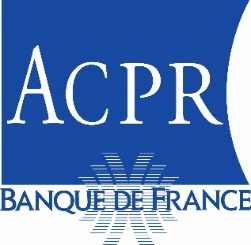 Finance « décentralisée » ou « désintermédiée » : quelle réponse réglementaire ?(Avril 2023)Questionnaire de consultationCe document reprend la liste des questions du document de réflexion soumis à consultation publique Finance « décentralisée » ou « désintermédiée » : quelle réponse réglementaire ?Les réponses sont à envoyer à l’adresse fintech-innovation@acpr.banque-france.fr avant le 19 mai 2023.Partie 1 du document – La DeFi : définition, cas d’usage et structure schématiqueQ1 : Avez-vous des commentaires sur la définition de la DeFi retenue dans le document ? Le document rend-il correctement compte du niveau effectif de décentralisation des services ?Q2 : À vos yeux, quels cas d’usage de la DeFi sont appelés à se développer à l’avenir ? Peuvent-ils servir l’économie réelle ?Q3 : Que pensez-vous des phénomènes de concentration décrits dans la partie 1-5 du document ?Q4 : Avez-vous des commentaires à formuler ou des compléments à apporter sur la présentation schématique de la DeFi figurant en partie 1-6 ?Partie 2 du document – Les risques liés à la DeFiQ5 : Avez-vous des remarques sur la description des risques liés à la gouvernance décentralisée (partie 2-1 du document) ?Q6 : Pensez-vous que les solutions de layer 1 peuvent accroître les problèmes de sécurité de l’infrastructure blockchain ? Et pour les solutions de layer 2 ? Selon vous, existe-t-il de ce point de vue d’importantes différences selon les solutions de layer 2 considérées ?Q7 : L’utilisation de rollups ou de solutions similaires est-elle selon vous de nature à réduire la transparence de l’information pour un observateur ?Q8 : Avez-vous des remarques quant à la description des risques liés à la couche applicative de la DeFi (partie 2-3) ?Q9 : Avez-vous des commentaires à formuler au sujet du recensement des risques de la DeFi pour la clientèle particulière (partie 2-4-1) ?Q10 : Avez-vous des remarques ou des compléments à apporter sur la description (partie 2-4-2) des fragilités systémiques de l’écosystème DeFi (endogénéité des placements, importants effets de levier, rôle des mécanismes de liquidation automatisée des positions) ?Q11 : Êtes-vous d’accord avec la proposition s’agissant de la réglementation à appliquer aux stablecoins émis par des protocoles DeFi ? (Cf. partie 2-4-3 : « dès lors qu’un service décentralisé prétend créer ou utiliser un crypto-actif ayant pour référence une monnaie officielle, ce crypto-actif doit obligatoirement être un EMT au sens de MiCA (ou un actif équivalent) »)OuiNonPour quelles raisons ?Q12 : Avez-vous des remarques à formuler quant à la description des risques que la DeFi peut faire peser dans la lutte contre le blanchiment des capitaux et le financement du terrorisme (LCB-FT) (partie 2-4-4) ?Q13 : Voyez-vous d’autres risques à prendre en considération, qui ne seraient pas évoqués (ou insuffisamment) dans le document ?Partie 3 du document – Les pistes d’encadrement réglementairePartie 3-1 – Assurer une sécurité minimale de l’infrastructureQ14 : Les blockchains publiques devraient-elles faire l’objet d’un encadrement ou de standards minimaux de sécurité (cf. partie 3-1, schéma de régulation A) ?OuiNonSi oui, de quelle façon ? Sinon, pourquoi ?Q15 : Les autorités publiques devraient-elles superviser la concentration des capacités de validation sur les blockchains publiques ? Si oui, par le biais de quelles actions ?Surveiller la concentration en temps réelFixer des plafonds à cette concentrationCommuniquer publiquement en cas de dépassement de certains seuils de concentrationEngager d’autres actions (préciser lesquelles)Q16 : Partagez-vous l’analyse qui est faite dans le document quant aux avantages et inconvénients des blockchains privées (partie 3-1, schéma de régulation B) ? Les blockchains privées opérées par des opérateurs privés devraient-elles, le cas échéant, être soumises à un cadre de surveillance ?OuiNonPourquoi ?Q17 : Des acteurs publics devraient-ils gérer directement les blockchains servant d’infrastructure à la DeFi ?OuiNonPourquoi ?Q18 : Avez-vous d’autres pistes de réglementation à proposer dans le but d’assurer une sécurité minimale de l’infrastructure blockchain ?OuiNonSi oui, lesquelles ?Partie 3-2 – Proposer un encadrement adapté à la nature algorithmique des servicesQ19 : Un mécanisme de certification constitue-t-il une solution efficace pour définir un périmètre de smart contracts « sûrs » (pour un état donné des connaissances) ? Des solutions alternatives permettraient-elles d’aboutir au même résultat ?Q20 : Partagez-vous la description qui est faite (partie 3-2-1) des différentes techniques d’audit du code informatique des automates exécuteurs de clauses (smart contracts), y compris de leurs avantages et de leurs inconvénients respectifs ?Q21 : Identifiez-vous des exemples de smart contracts qui ne devraient pas pouvoir être certifiés du fait de la nature même des services qu’ils rendent ?OuiNonSi oui, lesquels ?Q22 : Que pensez-vous des règles proposées dans le document (partie 3-2-2, point a) quant à la manière de certifier les smart contracts (certification préalable des composants appelés, cycle de vie de la certification) ?Q23 : Les smart contracts devraient-ils embarquer dans leur code un certain nombre d’exigences réglementaires à l’avenir ? OuiNonPourquoi ?Q24 : Qui devrait établir les standards de sécurité des smart contracts (cf. partie 3-2-2, point b) et pourquoi ? Q25 : L’interaction avec des smart contracts non certifiés devrait-elle être découragée ou interdite (cf. partie 3-2-2, point c) ? DécouragéeInterdite Ni découragée ni interditePourquoi ?Q26 : Qui devrait supporter le coût de la certification des smart contracts (cf. partie 3-2-2, point d) et pourquoi ?Q27 : Avez-vous des remarques quant à la description des risques inhérents au modèle des oracles décentralisés ? Ces risques peuvent-ils être limités par un système de certification adapté aux spécificités de ces applications (cf. partie 3-2-3) ? Avez-vous des remarques ou des propositions alternatives d’encadrement de l’activité des oracles ?Q28 : Avez-vous d’autres pistes de réglementation à proposer en vue de réduire les risques liés à la couche applicative de la DeFi ?OuiNonSi oui, lesquelles ?Partie 3-3 – L’encadrement de la fourniture et de l’accès aux servicesQ29 : Pensez-vous qu’il puisse dans certains cas être nécessaire de « recentraliser » certaines activités sensibles (partie 3-3-1) ? OuiNonSi oui, lesquelles ? Si non, pourquoi ?Q30 : Que pensez-vous des propositions formulées quant aux manières d’atteindre cet objectif (obligations de se constituer en société, assujettissement des acteurs exerçant un contrôle effectif, statut juridique pour les DAO) ? Avez-vous des suggestions à faire sur le statut juridique à conférer aux DAO ?Q31 : Partagez-vous la description des risques liés à la « CeDeFi », d’une part, et aux « conglomérats crypto » d’autre part (encadré 6) ?Q32 : Quelles exigences devraient s’appliquer aux intermédiaires facilitant l’accès à la DeFi ? Des obligations d’informationDes obligations de conseils et de vigilanceDes exigences concernant la publication de livre blancDes exigences de KYCUn cadre complet inspiré de MiCAAutrePourquoi ?Q33 : Faudrait-il appliquer les mêmes règles à l’ensemble des intermédiaires de la DeFi (y compris, le cas échéant, à des interfaces web décentralisées) ? OuiNonPourquoi ?Q34 : L’accès aux produits financiers doit-il être conditionné aux compétences financières des clients et à leur appétence au risque ? OuiNonPourquoi ?Q35 : Avez-vous d’autres pistes de réglementation à proposer concernant l’encadrement de la fourniture et de l’accès aux services ?OuiNonSi oui, lesquelles ?Pistes de réglementation – aspects transversauxQ36 : Comment tenir compte des impératifs de proportionnalité (pour les acteurs de taille modeste) dans les différentes pistes réglementaires avancées par le document (ou proposées par vos soins) ?Q37 : Quelles pistes de réglementation – qu’elles soient ou non proposées dans le document – pourraient permettre de surmonter les problèmes liés à la possible extra-territorialité des acteurs (d’un point de vue national ou européen) ? Q38 : Qui devrait, dans chaque cas, contrôler la mise en œuvre des différentes pistes réglementaires (qu’elles soient avancées dans ce document ou proposées par vos soins) ? Avec quels moyens ?